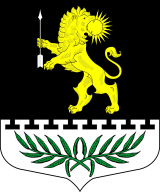 ЛЕНИНГРАДСКАЯ ОБЛАСТЬЛУЖСКИЙ МУНИЦИПАЛЬНЫЙ РАЙОНАДМИНИСТРАЦИЯ СЕРЕБРЯНСКОГО СЕЛЬСКОГО ПОСЕЛЕНИЯПОСТАНОВЛЕНИЕОт 15 января  2020 года   № 3«О создании межведомственной комиссии по укреплениюналоговой дисциплины»      В целях обеспечения полного поступления налогов и других обязательных платежей, необходимых для своевременного финансирования расходов, в бюджете Серебрянского сельского поселения, решения задач по защите экономических интересов поселения, а также легализации заработной платы, скрытой от налогообложения, администрация  Серебрянского сельского поселения  ПОСТАНОВЛЯЕТ:Утвердить положение о межведомственной комиссии Серебрянского сельского поселения по укреплению налоговой дисциплины (приложение № 1).Утвердить состав межведомственной комиссии Серебрянского сельского поселения по укреплению налоговой дисциплины (приложение № 2).Постановление «О создании межведомственной комиссии по укреплению налоговой дисциплины» от 28 декабря 2017 года  № 214 считать утратившим силу.Контроль за исполнением постановления оставляю за собой.Глава администрацииСеребрянского сельского поселения                                                 С. А. Пальок УТВЕРЖДЕНО                                                                Постановлением администрации                                                                           Серебрянского сельского поселения                                                                 От 15.01.2020 года № 3                                                                   (приложение № 1)ПОЛОЖЕНИЕО межведомственной комиссииСеребрянского сельского поселенияпо укреплению налоговой дисциплиныОбщие положения.Настоящее положение определяет цели, задачи и функции межведомственной комиссии Серебрянского сельского поселения по укреплению налоговой дисциплины (далее – комиссия), пределы ее компетенции, порядок работы.Комиссия в своей работе руководствуется Конституцией РФ и федеральными законами, а также нормативно-правовыми актами Ленинградской области, Лужского муниципального района, муниципального образования Серебрянское сельское поселение по вопросам, относящимся к компетенции комиссии.Цели и задачи комиссии.2.1.Анализ ситуации, связанной с полнотой и своевременностью поступлений в местный бюджет налогов и других обязательных платежей.2.2. Контроль за своевременностью и полнотой уплаты налоговых и неналоговых платежей в бюджет Серебрянского сельского поселения и бюджеты всех уровней бюджетной системы РФ,2.3.Разработка предложений по увеличению поступлений доходов в бюджет Серебрянского сельского поселения.2.4.Организация практического взаимодействия органов исполнительной власти и других заинтересованных структур по вопросам доведения работодателями заработной платы до прожиточного минимума, установленного в регионе, и среднеотраслевого уровня, легализации заработной платы, скрытой от налогообложения, обеспечения полноты и своевременности поступления налогов и сборов в бюджетную систему Российской Федерации.Полномочия комиссии3.1.В целях проведения  эффективной работы по укреплению налоговой дисциплины и пополнения бюджета Серебрянского сельского поселения , снижения задолженности по налоговым и неналоговым платежам в бюджет и иным обязательным платежам комиссия правомочна:3.1.1.Получать и заслушивать информацию, сообщения представителей органов исполнительной власти, организаций, индивидуальных предпринимателей и физических лиц.3.1.2.Получать от недоимщиков (юридических лиц, индивидуальных предпринимателей, физических лиц) объяснения и предложения по погашению задолженности перед бюджетом Серебрянского сельского поселения и бюджета всех уровней бюджетной системы РФ.3.1.3.Ходатайствовать в случае необходимости перед соответствующими службами и ведомствами о проведении проверок финансово-хозяйственной дисциплины недоимщиков.3.1.4.Вносить в установленном порядке предложения о привлечении к ответственности руководителей учреждений, предприятий и организаций за нарушение налогового и бюджетного законодательства РФ и нецелевое использование бюджетных средств.Организация деятельности комиссии.4.1.Состав комиссии утверждается постановление главы администрации Серебрянского сельского поселения.4.2.Заседение комиссии проводит председатель.4.3.Заседание комиссии созывается председателем комиссии или его заместителем  не реже 1 раза в три месяца.4.4.Заседание комиссии считается правомочным, если на нем присутствуют не менее половины членов комиссии.4.5.Решения комиссии принимаются большинством голосов присутствующих на заседании комиссии. При равенстве голосов решающим является голос председателя комиссии.4.6.По итогам заседания комиссии оформляется протокол заседания, который подписывается председательствующим на заседании комиссии.                                                                               УТВЕРЖДЕНО                                                               Постановлением администрации                                                               Серебрянского сельского поселения                                                                от 15.01.2020  года  № 3                                                                 (приложение № 2)           СОСТАВ МЕЖВЕДОМСТВЕННОЙ КОМИССИИ             СЕРЕБРЯНСКОГО СЕЛЬСКОГО ПОСЕЛЕНИЯ           ПО УКРЕПЛЕНИЮ НАЛОГОВОЙ ДИСЦИПЛИНЫ.Председатель комиссии:Пальок                                          - глава администрации СеребрянскогоСветлана Александровна              сельского поселенияЗаместитель председателя комиссии:Стриженков                                   - заместитель главы администрацииСергей Владимирович                     Серебрянского сельского поселенияСекретарь комиссии:Степаненко                                       - специалист администрацииТатьяна Владимировна                   Серебрянского сельского поселенияЧлены комиссии:Егорова                                             - ведущий специалист, главный бухгалтерАлександра Владимировна               администрации Серебрянского                                                              сельского поселенияИсаева Ирина                                     - депутат Серебрянского сельского Мидихатовна                                        поселенияПредставитель ИФНСРоссии по Лужскому району          - по согласованиюПредставитель ЛужскогоОМВД                                               -по согласованиюПредставитель Лужской городской прокуратуры                   - по согласованию